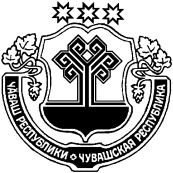 О внесении изменений в постановление администрации Чутеевскогосельского поселения Янтиковского района от 08.11.2017 №80 «Об утверждении административного регламента по предоставлению муниципальной услуги «Выдача разрешения на ввод в эксплуатацию»		Руководствуясь статьей 55 Градостроительного кодекса Российской Федерации, Федерального закона от 06.12.2021 г. № 408-ФЗ «О внесении изменений в отдельные законодательные акты Российской Федерации», администрация Чутеевского сельского поселения Янтиковского района п о с т а н о в л я е т:1. Внести в административный регламент по предоставлению администрацией Чутеевского сельского поселения Янтиковского  района муниципальной услуги «Выдача разрешения на ввод объекта в эксплуатацию», утвержденный постановлением администрации Чутеевского сельского поселения Янтиковского района Чувашской Республики от 08.11.2017 № 80 (с изменениями от 25.05.2018 №19, 23.07.2018 №31, 27.09.2018 №42, 05.12.2019 №67, 12.03.2020 №13, 17.11.2020 №45, 14.07.2021 №22), следующие изменения:а)  абзац первый пункта 2.6 Административного регламента изложить в следующей редакции:«В целях получения разрешения на ввод объекта в эксплуатацию, внесение изменений в разрешения на ввод в эксплуатацию объектов капитального строительства заявитель направляет в Администрацию, либо МФЦ заявление о выдаче разрешения на ввод, оформленное в соответствии с приложением № 2 к Административному регламенту, заявление о внесении изменений в ранее выданное разрешение на ввод объекта капитального строительства в эксплуатацию.»;б) дополнить новыми абзацами одиннадцать - тринадцать следующего содержания:  	«В случае, если после выдачи разрешения на ввод объекта капитального строительства в эксплуатацию в связи с приостановлением осуществления государственного кадастрового учета и (или) государственной регистрации прав (отказом в осуществлении государственного кадастрового учета и (или) государственной регистрации прав) для устранения причин такого приостановления (отказа) был подготовлен технический план объекта капитального строительства, содержание которого требует внесения изменений в выданное разрешение на ввод объекта капитального строительства в эксплуатацию, заявитель вправе обратиться в орган или организацию, принявшие решение о выдаче разрешения на ввод объекта капитального строительства в эксплуатацию, с заявлением о внесении изменений в данное разрешение.Обязательным приложением к указанному в абзаце одиннадцать пункта 2.6 заявлению является технический план объекта капитального строительства. Застройщик также представляет иные документы, предусмотренные в абзаце два пункта 2.6, если в такие документы внесены изменения в связи с подготовкой технического плана объекта капитального строительства в соответствии с абзацем одиннадцать пункта  2.6.В срок не более чем пять рабочих дней со дня получения заявления заявителя о внесении изменений в разрешение на ввод объекта капитального строительства в эксплуатацию Администрация, выдавшие разрешение на ввод объекта капитального строительства в эксплуатацию, принимает решение о внесении изменений в разрешение на ввод объекта капитального строительства в эксплуатацию или об отказе во внесении изменений в данное разрешение с указанием причин отказа.".2. Настоящее постановление вступает в силу после его официального опубликования.Глава Чутеевскогосельского поселения                                                                             Д.В. Белов  